Publicado en Madrid el 31/03/2022 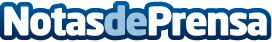 Finalizan las obras en el Colegio Estudio 3 de AFANIAS en el distrito de AravacaLas obras en el Colegio Estudio 3 de AFANIAS adjudicada a la constructora Conxtruyendo, ha tenido un valor total de 5 millones de euros y un plazo de ejecución de 16 mesesDatos de contacto:María Villar Responsable de Comunicación917020588Nota de prensa publicada en: https://www.notasdeprensa.es/finalizan-las-obras-en-el-colegio-estudio-3-de Categorias: Finanzas Madrid Construcción y Materiales http://www.notasdeprensa.es